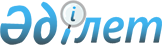 "Қазақстан Республикасы Президентiнiң 1998 жылғы 16 қыркүйектегі N 4071 өкiмiне өзгерістер енгiзу туралы" Қазақстан Республикасының Президентi өкiмiнiң жобасы туралыҚазақстан Республикасы Үкіметінің 2005 жылғы 16 мамырдағы N 459 Қаулысы

      Қазақстан Республикасының Үкiметi  ҚАУЛЫ ЕТЕДI: 

      "Қазақстан Республикасы Президентiнiң 1998 жылғы 16 қыркүйектегi N 4071  өкiмiне өзгерiстер енгiзу туралы" Қазақстан Республикасының Президентi өкiмiнiң жобасы Қазақстан Республикасы Президентiнiң қарауына енгiзiлсiн.        Қазақстан Республикасының 

      Премьер-Министрі  

ҚАЗАҚСТАН РЕСПУБЛИКАСЫ ПРЕЗИДЕНТІНІҢ 

ӨКІМІ  Қазақстан Республикасы Президентiнiң 

1998 жылғы 16 қыркүйектегi N 4071 өкiмiне 

өзгерiстер енгізу туралы       "Қазақстан Республикасы Президентiнiң жанындағы Шетелдiк инвесторлар кеңесiнiң құрамы туралы" Қазақстан Республикасы Президентiнiң 1998 жылғы 16 қыркүйектегi N 4071  өкiмiне мынадай өзгерiстер енгiзiлсiн: 

      көрсетiлген өкiммен бекiтiлген Қазақстан Республикасы Президентiнiң жанындағы Шетелдiк инвесторлар кеңесiнiң дербес құрамына: Гарднер Даг              - "Эрнст энд Янг" компаниясының 

                           ТМД бойынша басқарушы серіктесі енгiзiлсiн;       мына: "Мыңбаев                 - Қазақстан Республикасы 

Сауат Мұхаметбайұлы        Премьер-Министрiнiң орынбасары Лакшми Миттал            - "ЛНМ" тобының" (Испат Кармет) төрағасы Эванс Ричард             - "БАЕ Системс" компаниясының директорлар 

                           кеңесiнiң төрағасы" деген жолдар мынадай редакцияда жазылсын: "Мыңбаев                 - Қазақстан Республикасы Премьер- 

Сауат Мұхаметбайұлы        Министрiнiң орынбасары - Қазақстан 

                           Республикасының Индустрия және сауда 

                           министрi Лакшми Миттал            - "Миттал Стил Кo." төрағасы және 

                           басқарушы директоры Эванс Ричард             - "БАЕ Системс" компаниясының басқарма 

                           төрағасының арнайы кеңесшiсi";       көрсетiлген Кеңестiң құрамынан Жақсыбеков Әдiлбек Рыскелдiұлы, Хорн Ханс Йукум шығарылсын.        Қазақстан Республикасының 

      Президенті 
					© 2012. Қазақстан Республикасы Әділет министрлігінің «Қазақстан Республикасының Заңнама және құқықтық ақпарат институты» ШЖҚ РМК
				